Concept and Declaration of Support from the Clinic Director for the Advanced Clinician Scientist Programme application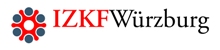 [NAME / CLINIC/DEPARTMENT]Please present the concept of scientific AND clinical further development (stating where necessary the specialty being pursued) with individual further training requirementsImplementation of the rotation - 
(Please outline the practical implementation, e.g. through tandems (pairing) or other internal organizational conditions or solutions, which enable the guaranteed research periods to be realized)Describe the rotation periods over the course of time (this may be presented graphically)Declaration of Commitment from the Clinic DirectorAssurance that the guaranteed research period is implementedProvision of the necessary premises/workspace with the respective basic equipment required to carry out the research projectGuarantee that the applicant is named as the senior author of manuscripts/publications resulting from the research project submitted by the applicantConsideration of the applicant as co-applicant in research project proposals, in which the applicant has been involved actively and appropriately. _______________________________Place, date Signature of Applicant			Stamp / Signature of Clinic Director